
AMRAP      - TIME CAP 20 MINUTES

BUY IN 20 BURPYS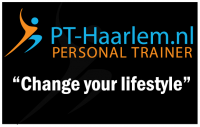 21-17-11-9DUMBELL HANGING CLEAN SIT-UPS BOX JUMPS PUSH UPS 

-STUUR JE RESUTLAAT DOOR NAAR PT-HAARLEM@HOTMAIL.COM (MAAK EEN FOTO VAN JE SCORE EN GEWICHT). 
-BEKIJK EERST DE VIDEO VOORDAT JE BEGINT AAN DE FIT-GAME EN DOE TEN ALLE TIJDEN EEN WARMING-UP VOOR DAT JE BEGINT MET DE FIT-GAME.FIT-GAME3